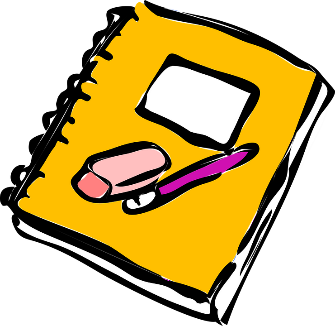 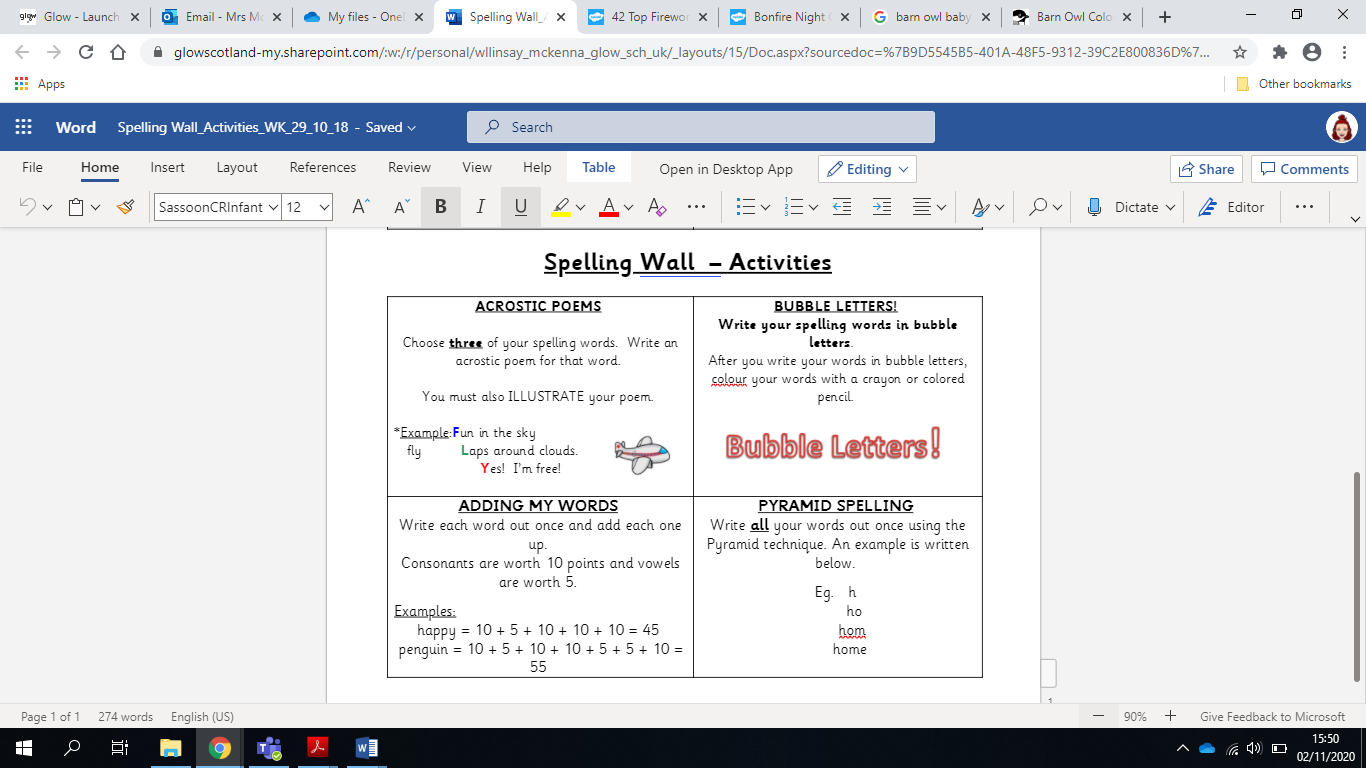 ss phonemecommon wordswellspilldulldrillallowshallowwellwillfellcall